от 27 октября 2021 года									         № 1236О внесении изменений в постановление администрации городского округа город Шахунья Нижегородской области от 18.09.2020 № 841 «Об утверждении Положения об оплате труда работников муниципальных бюджетных и автономных учреждений городского округа город Шахунья Нижегородской области по виду экономической деятельности «Деятельность в области спорта» (код 93.1)»В соответствии с Постановлением Правительства Нижегородской области от 01.09.2020 № 777 «О внесении изменений в Примерное положение об оплате труда работников государственных бюджетных и автономных учреждений Нижегородской области по виду экономической деятельности «Деятельность в области спорта» (код 93.1), утвержденное постановлением Правительства Нижегородской области от 10 января 2020 № 15, администрация городского округа город Шахунья Нижегородской области  п о с т а н о в л я е т :  Внести в постановление администрации городского округа город Шахунья Нижегородской области от 18.09.2020 № 841 «Об утверждении Положения об оплате труда работников муниципальных бюджетных и автономных учреждений городского округа город Шахунья Нижегородской области по виду экономической деятельности «Деятельность в области спорта» (код 93.1)» следующие изменения:Абзац четвертый пункта 1.6 изложить в следующей редакции:«- норматив оплаты труда за одного занимающегося на этапах спортивной подготовки, нормативов оплаты труда за одного обучающегося по дополнительным общеразвивающим и дополнительным предпрофессиональным программам в области физической культуры и спорта (начисляется от ставки заработной платы);»;Абзац пятнадцатый пункта 1.7 изложить в следующей редакции:«Н – норматив оплаты труда за количество занимающихся на этапах спортивной подготовки, норматив оплаты труда за количество обучающихся по дополнительным общеразвивающим и дополнительным предпрофессиональным программам в области физической культуры и спорта.»;Подпункты 2.1.1 – 2.1.4 пункта 2.1 изложить в следующей редакции:«2.1.1. ПКГ должностей работников физической культуры и спорта:2.1.2. ПКГ «Общеотраслевые должности руководителей, специалистов и служащих»:2.1.3. ПКГ «Общеотраслевые профессии рабочих»:2.1.4. ПКГ должностей работников образования:».Пункт 2.2.1. изложить в следующей редакции:«2.2.1. Оплата труда по нормативам оплаты труда за одного обучающегося по дополнительным общеразвивающим и дополнительным предпрофессиональным программам в области физической культуры и спорта.Размеры оплаты труда по нормативам за одного обучающегося на дополнительных общеразвивающих программах, а также базовом и углубленном уровнях сложности дополнительных предпрофессиональных программ в области физической культуры и спорта, устанавливаются в зависимости от численного состава обучающихся и объема учебно-тренировочной работы согласно дополнительным общеразвивающим и дополнительным предпрофессиональным программам в области физической культуры и спорта, разработанным и утвержденным муниципальными бюджетными и автономными учреждениями физической культуры и спорта городского округа город Шахунья Нижегородской области, осуществляющими образовательную деятельность. Норматив оплаты труда за одного обучающегося по дополнительным предпрофессиональным программам в области физической культуры и спорта представлен в таблице 3.Таблица 3.При применении нормативов оплаты труда за одного обучающегося оплата труда производится по количеству зачисленных участников в группе в пределах установленного максимального количества.Для дополнительных общеразвивающих программ при минимальной наполняемости групп норматив оплаты труда за количество обучающихся составляет 100%.Норматив оплаты труда для дополнительных общеразвивающих программ за одного обучающегося в группах повышается на 0,5 процента за каждые два года обучения под руководством одного тренера-преподавателя.».Абзац второй, третий пункта 2.6.4. изложить в следующей редакции:«2.6.4. Выплаты за стаж непрерывной работы, выслугу лет производятся в процентах от минимального оклада, минимальной ставки заработной платы, должностного оклада – для должностей категории «руководители», в зависимости от общего количества лет, проработанных в физкультурно-спортивных организациях и организациях и (или) образовательных организациях, осуществляющих деятельность в области физической культуры и спорта, либо стажа руководящей работы – для должностей категории «руководители» (руководитель учреждения,  заместители руководителя, главный бухгалтер, главный инженер), стажа работы по специальности – для должностей категории работников физической культуры и спорта и спорта и работников образования.Размеры стимулирующих выплат за стаж непрерывной работы, выслугу лет в процентах от минимального оклада, минимальной ставки заработной платы, должностного оклада приведены в таблице 10.Таблица 10».Внесение изменений в Положение об оплате труда работников муниципальных бюджетных и автономных учреждений городского округа город Шахунья Нижегородской области по виду экономической деятельности «Деятельность в области спорта» (код 93.1), предусмотренное настоящим постановлением, осуществляется в пределах фонда оплаты труда, предусмотренного при формировании бюджета городского округа город Шахунья Нижегородской области на очередной финансовый год.Настоящее распоряжение вступает в силу со дня его подписания.Действие подпункта 1.3 пункта 1 настоящего постановления распространяется на правоотношения, возникшие с 1 октября 2020 г.Действие подпунктов 1.1, 1.2 и 1.4, 1.5 пункта 1 настоящего постановления распространяется на правоотношения, возникшие с 1 января 2020 г.Начальнику общего отдела администрации городского округа город Шахунья Нижегородской области обеспечить размещение настоящего постановления на официальном сайте администрации городского округа город Шахунья Нижегородской области. Контроль за исполнением настоящего распоряжения возложить на первого заместителя главы администрации городского округа город Шахунья Нижегородской области А.Д. Серова.Глава местного самоуправлениягородского округа город Шахунья						          Р.В.Кошелев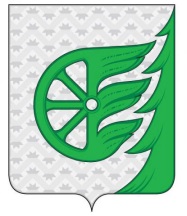 Администрация городского округа город ШахуньяНижегородской областиП О С Т А Н О В Л Е Н И ЕПКГ, квалификационный уровеньРазмер минимального оклада (минимальной ставки заработной платы) работников ПКГ должностей работников физической культуры и спорта, руб.Повышающий коэффициент к минимальному окладу (минимальной ставке заработной платы), руб. ПКГ 1 уровня 55801 квалификационный уровень (дежурный по спортивному залу; сопровождающий спортсмена-инвалида первой группы инвалидности)1,0 2 квалификационный уровень (спортивный судья; спортсмен, спортсмен-ведущий)1,01 ПКГ 2 уровня 6065.1 квалификационный уровень (инструктор по спорту; инструктор по адаптивной физической культуре; спортсмен-инструктор; тренер-наездник лошадей; техник по эксплуатации и ремонту спортивной техники)1,0 2 квалификационный уровень (администратор тренировочного процесса; инструктор-методист по адаптивной физической культуре; инструктор-методист физкультурно-спортивных организаций; тренер; тренер-преподаватель по адаптивной физической культуре; хореограф)1,01 3 квалификационный уровень (начальник водной станции; начальник клуба (спортивного, спортивно-технического, стрелково-спортивного); начальник мастерской по ремонту спортивной техники и снаряжения; специалист по подготовке спортивного инвентаря; старшие: инструктор-методист по адаптивной физической культуре, инструктор-методист физкультурно-спортивных организаций, тренер-преподаватель по адаптивной физической культуре)1,08ПКГ должностей 3 уровня 72781 квалификационный уровень начальник отдела (по виду или группе видов спорта)1,0 ПКГ должностей 4 уровня 14500начальник управления (по виду или группе видов спорта)1,0 ПКГ, квалификационные уровни по ПКГРазмер минимального оклада, руб.Повышающие коэффициенты к минимальному окладу, руб. ПКГ 1 уровня 55801 квалификационный уровень 1,0 2 квалификационный уровень 1,01 ПКГ 2 уровня 60651 квалификационный уровень 1,0 2 квалификационный уровень 1,01 3 квалификационный уровень 1,12 4 квалификационный уровень 1,285 квалификационный уровень 1,33ПКГ 3 уровня 72781 квалификационный уровень 1,0 2 квалификационный уровень 1,08 3 квалификационный уровень 1,154 квалификационный уровень 1,25 квалификационный уровень 1,4 ПКГ 4 уровня 145001 квалификационный уровень 1,0 2 квалификационный уровень 1,13 квалификационный уровень 1,2 ПКГ, квалификационный уровень, квалификационный разрядРазмер минимальной ставки заработной платы, руб.Повышающие коэффициенты к минимальной ставке заработной платы, руб. Общеотраслевые профессии рабочих первого уровня44661 квалификационный уровень 1 квалификационный разряд 1,0 2 квалификационный разряд 1,04 3 квалификационный разряд 1,09 2 квалификационный уровень 1,14 Общеотраслевые профессии рабочих второго уровня 50651 квалификационный уровень 4 квалификационный разряд 1,0 5 квалификационный разряд 1,11 2 квалификационный уровень 6 квалификационный разряд 1,23 7 квалификационный разряд 1,35 3 квалификационный уровень 8 квалификационный разряд 1,49 4 квалификационный уровень профессии рабочих, выполняющих важные (особо важные работы)1,63профессии рабочих, выполняющих ответственные (особо ответственные) работы1,79Квалификационные уровни по ПКГ Размер минимального оклада (минимальной ставки заработной платы), руб. Повышающие коэффициенты к минимальному окладу (минимальной ставке заработной платы), руб. ПКГ должностей педагогических работников 79032 квалификационный уровень(инструктор-методист; тренер-преподаватель; концертмейстер) 1,01 3 квалификационный уровень(педагог-психолог; старший инструктор-методист; старший тренер-преподаватель) 1,21 ПКГ должностей руководителей структурных подразделений 71461 квалификационный уровеньзаведующий (начальник) структурным подразделением: кабинетом, отделом, отделением и другими структурными подразделениями, реализующими образовательную программу дополнительного образования детей 1,0 №п/пУровень сложности программПериод обучения (лет)Норматив оплаты труда за одного обучающегося (в % от ставки заработной платы)1.Общеразвивающая программаВесь период2,22.Базовый уровень дополнительных предпрофессиональных программ1 – 2 год обучения32.Базовый уровень дополнительных предпрофессиональных программ3 – 4 год обучения42.Базовый уровень дополнительных предпрофессиональных программ5 – 6 год обучения53.Углубленный уровень дополнительных предпрофессиональных программ1 – 2 год обучения63.Углубленный уровень дополнительных предпрофессиональных программ3 – 4 год обучения7Стаж непрерывной работы, выслуга летРазмеры стимулирующей выплаты в процентах к минимальному окладу, минимальной ставке заработной платы, должностного оклада – для должностей категории «руководители»от 3 до 5 летдо 5от 5 до 10 летдо 10от 10 до 15 летдо 15свыше 15 летдо 20